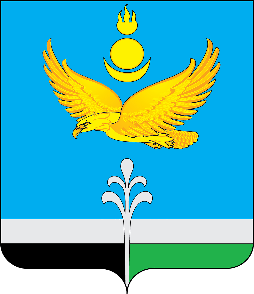 РОССИЙСКАЯ ФЕДЕРАЦИЯИРКУТСКАЯ ОБЛАСТЬНУКУТСКИЙ РАЙОНАДМИНИСТРАЦИЯМУНИЦИПАЛЬНОГО ОБРАЗОВАНИЯ «НУКУТСКИЙ РАЙОН»ПОСТАНОВЛЕНИЕ17 марта 2023                                                 № 101                                         п. НовонукутскийО внесении изменений в Порядок обеспечения отдельных категорий, обучающихся в муниципальных общеобразовательных организациях муниципального образования «Нукутский район»бесплатным питанием, утвержденный постановлением Администрации муниципального образования «Нукутский район» от 22.11.2021 № 464В соответствии со статьями 37, 38, 79 Федерального закона от 29.12.2012  № 273-ФЗ «Об образовании в Российской Федерации», распоряжением Губернатора Иркутской области от 8 ноября 2022 г. № 338-р «Об утверждении Перечня мер социальной поддержки, предоставляемых в Иркутской области участникам специальной военной операции, проводимой с 24 февраля 2022 года, и членам их семей», частью 2 статьи 1 Закона Иркутской области от 7 июля 2022 г. № 53-ОЗ «О дополнительных мерах социальной поддержки военнослужащих (бывших военнослужащих), лиц, проходящих (проходивших) службу в войсках национальной гвардии Российской Федерации, и членов их семей»,     руководствуясь ст. 35 Устава муниципального образования «Нукутский район», Администрация ПОСТАНОВЛЯЕТ:Внести в Порядок обеспечения отдельных категорий, обучающихся в муниципальных общеобразовательных организациях муниципального образования «Нукутский район» бесплатным питанием, утвержденный постановлением Администрации муниципального образования «Нукутский район» от 22.11.2021  № 464 (далее – Порядок) следующие изменения: Пункт 1 главы 1 Порядка дополнить подпунктом следующего содержания: «5) детей участников специальной военной операции.». Добавить в Порядок главу 7 следующего содержания: «Глава 7. Порядок обеспечения один раз бесплатным питанием детей, один из родителей (законных представителей) которых является гражданином, принимающим (принимавшим) участие в специальной военной операции на территориях Украины, Донецкой Народной Республики, Луганской Народной Республики, Херсонской и Запорожской областей, обучающихся по образовательным программам основного общего, среднего общего образования в муниципальных общеобразовательных организациях муниципального образования «Нукутский район»	1. Настоящий Порядок устанавливает правила обеспечения детей, один из родителей (законных представителей) которых является гражданином, принимающим (принимавшим) участие в специальной военной операции на территориях Украины, Донецкой Народной Республики, Луганской Народной Республики, Херсонской и Запорожской областей, обучающихся по образовательным программам основного общего, среднего общего образования в муниципальных общеобразовательных организациях муниципального образования «Нукутский район», один раз в день бесплатным питанием (далее соответственно – дети участников, общеобразовательные организации, бесплатное питание).	2. Уполномоченным исполнительным органом государственной власти Иркутской области на обеспечение бесплатным питанием детей участников является министерство социального развития, опеки и попечительства Иркутской области (далее – министерство).	3. Для целей настоящего Порядка под детьми участников понимаются дети, отцом (матерью) усыновителем, опекуном (попечителем) которых является гражданин (далее – участник):1) принимающий участие в специальной военной операции на территориях Украины, Донецкой Народной Республики, Луганской Народной Республики, Херсонской и Запорожской областей (далее – специальная военная операция) в качестве лица, проходящего военную службу в Вооруженных Силах Российской Федерации по контракту, лица, проходящего на военной службе (службе) в войсках национальной гвардии Российской Федерации, в воинских формированиях и органах, указанных в пункте 6 статьи 1 Федерального закона от 31 мая 1996 г. № 61-ФЗ «Об обороне», лица, заключившего контракт о добровольном содействии в выполнении задач, возложенных на Вооруженные Силы Российской Федерации, лица, призванного на военную службу по мобилизации в Вооруженные Силы Российской Федерации;2) получивший увечье (ранение, травму, контузию) при исполнении обязанностей военной службы (службы) в ходе специальной военной операции в качестве лица, указанного в подпункте 1 настоящего пункта;3) погибший (умерший) вследствие увечья (ранения, травмы, контузии) или заболевания, полученных им при исполнении обязанностей военной службы (службы) в ходе специальной военной операции в качестве лица, указанного в подпункте 1 настоящего пункта.	4.  Обеспечение бесплатным питанием детей участников осуществляется исходя из установленной нормативным правовым актом Правительства Иркутской области расчетной стоимости бесплатного питания на одного ребенка в день для обучающихся из многодетных и малоимущих семей по образовательным программам основного общего, среднего общего образования в муниципальных общеобразовательных организациях муниципального образования «Нукутский район». 	5. Обеспечение бесплатным питанием детей участников осуществляется каждый учебный день в дни посещения детьми участников общеобразовательных организаций. В дни непосещения общеобразовательных организаций бесплатное питание не предоставляется.	6. Бесплатным питанием обеспечиваются дети участников, у которых отсутствует право на обеспечение бесплатным питанием по другим правовым актам.	7. Организация обеспечения бесплатным питанием детей участников осуществляется общеобразовательными организациями в соответствии с локальными нормативными актами общеобразовательных организаций.	8. Для обеспечения бесплатным питанием родитель (законный представитель) ребенка участника подает в расположенное по месту жительства (пребывания) родителя (законного представителя) государственное учреждение Нукутского района, подведомственное министерству и включенное в перечень, утвержденный нормативным правовым актом министерства (далее – учреждение социальной защиты), заявление об обеспечении бесплатным питанием (далее – заявление).	9. К заявлению прилагаются следующие документы:1) паспорт или иной документ, удостоверяющий личность родителя (законного представителя) ребенка участника;2) документы, подтверждающие статус ребенка участника (свидетельство о рождении ребенка участника и его нотариально удостоверенный перевод на русский язык, в случае если это свидетельство выдано компетентными органами иностранного государства; свидетельство об усыновлении, выданное органами записи актов гражданского состояния или консульскими учреждениями Российской Федерации; акт органов опеки и попечительства о назначение опекуна или попечителя; соответствующие решения суда);3) справка, подтверждающая принадлежность к членам семьи гражданина, являющегося лицом, заключившим контракт о добровольном содействии в выполнении задач, возложенных на Вооруженные Силы Российской Федерации, лицом, призванным на военную службу по мобилизации в Вооруженные Силы Российской Федерации, принимающим участие в специальной военной операции, любо гражданина, относящегося к категориям, установленным частью 2 статьи 1 Закона Иркутской области от 7 июля 2022 г. № 53-ОЗ «О дополнительных мерах социальной поддержки военнослужащих (бывших военнослужащих), лиц, проходящих (проходивших) службу в войсках национальной гвардии Российской Федерации, и членов их семей» по форме, утвержденной распоряжением Губернатора Иркутской области от 8 ноября 2022 г. № 337-р (далее – справка № 337-р);4) документы, подтверждающие соответствие участника одной из категорий граждан, указанных в пункте 3 настоящего Порядка (документы, содержащие сведения об участии в специальной военной операции; документ о получении увечья (ранения, травмы, контузии), выданный военно-медицинской организацией, либо справка военно-врачебной комиссии о получении увечья (ранения, травмы, контузии) или их копии, заверенные нотариусом или должностным лицом, уполномоченным в соответствии с законодательством на совершение нотариальных действий, документ подтверждающий гибель (смерть) вследствие увечья (ранения, травмы, контузии) или заболевания, свидетельства о смерти участника и иные подтверждающие документы), - предоставляются в случае неполучения справки № 337-р.	10. Обеспечение бесплатным питанием осуществляется с первого числа месяца, следующего за месяцем после получения сведений образовательной организацией от учреждения социальной защиты об обеспечении бесплатным питанием.	11. Обеспечение бесплатным питанием (набором продуктов питания) прекращается с первого числа месяца, следующего за месяцем, в котором учреждению социальной защиты стало известно о наступлении обстоятельств прекращения.».	2. Опубликовать настоящее постановление в печатном издании «Официальный курьер» и разместить на официальных сайтах муниципального образования «Нукутский район» и МКУ «Центр образования Нукутского района».	3. Контроль за исполнением настоящего постановления возложить на заместителя мэра муниципального образования «Нукутский район» по социальным вопросам М.П. Хойлову.Вр.и.о. мэра                                                                                          С.В. Андрианов